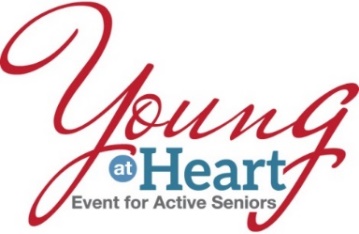 July 18, 20199:00am – 1:00pmVilla Milano 1630 Schrock Rd., Columbus Ohio 43229Exhibitor Information KitDates & Times:Exhibitor Set-up/Move-In:Thursday, July 18, 9:00am – 1:00pmJuly 18, 7am – 8:45amMove-In will be at the east side doors of building – these doors will have signage.  Please see map.*****All exhibitors must be ready for show open at 9:00am****Exhibitor Tear Down:	Thursday, July 18, 1:01pm – 3:00pmAll Exhibitors must remain in place until official show closing time at 
1:00pm. NO EXCEPTIONS.Load-in, Parking, EntranceSee attached map here for loading area, parking, and show entrance info.  Parking in the loading area is NOT permitted.  This will be strictly enforced.Getting materials to your booth:Exhibitors may not block the east or west doors with their vehicles during move-in/out.  NO PARKING in this area – This will be strictly enforced!Booth Numbers:Each exhibitor will be assigned a booth number that will coincide with the floor plan. Booth assignments are subject to change; however, you will be notified if booth reassignment is necessary.What You Get:Each 6’x 8’ booth is equipped with:Unlimited WiFi access***There is a limited amount of 6’ table & chairs and must be purchased for $25 by: July 12.Electricity:Access to electricity is available through the Dispatch Consumer Shows for $5 and must be pre-ordered by July 12, 2019. Please call 614-461-5257 to order.  You must bring your own cord.